REQUEST FOR ENTRY ON THE LIST OF QUALIFIED PERSONS (QPHum)(Article 84 of the Royal Decree of 14 December 2006 on medicinal products for human use and veterinary medicinal products)*physician or master in medicine, veterinarian or master in veterinary medicine, chemist or master in chemistry, biologist or master in biology, biomed or master in biomedical sciences.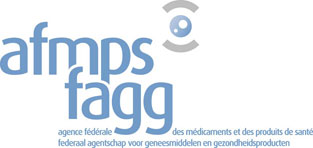 DG Inspection - Industry DivisionAvenue Galilée 5/031210 BRUSSELSwww.famhp.be/enDG Inspection - Industry DivisionAvenue Galilée 5/031210 BRUSSELSwww.famhp.be/enDG Inspection - Industry DivisionAvenue Galilée 5/031210 BRUSSELSwww.famhp.be/enDG Inspection - Industry DivisionAvenue Galilée 5/031210 BRUSSELSwww.famhp.be/enForm 65Form 65PERSONAL DATAPERSONAL DATAPERSONAL DATAPERSONAL DATAPERSONAL DATAName First name(s) National registration number (format: xx.xx.xx.xx-xxx.xx)AddressCountryPrivatePrivateProfessional activityProfessional activityTelephone numberCell phone numberEmail Gender (delete whichever is not applicable)MaleFemaleFemaleXID card Attach copyAttach copyAttach copyAttach copyDEGREE(S) (attach copy)DEGREE(S) (attach copy)Pharmacy degree or master in pharmaceutical sciences, certificate or equivalence statementPharmacy degree or master in pharmaceutical sciences, certificate or equivalence statementOfficial title of the university degree, certificate or attestationIssued by Issued onLanguage of the university degree, certificate or attestation Theoretical duration of the cycle  year Industrial pharmacy degree or master in industrial pharmacy Industrial pharmacy degree or master in industrial pharmacy Official title of the university degree, certificate or attestationIssued by Issued onLanguage of the university degree, certificate or attestation Theoretical duration of the cycle year Other university degreesOther university degreesOther university degreesOfficial title of the university degree, certificate or attestationIssued by Issued onLanguage of the university degree, certificate or attestation Theoretical duration of the cycle year  year Proof of theoretical and practical instruction in the basic subjects mentioned in Article 84, §2 Proof of theoretical and practical instruction in the basic subjects mentioned in Article 84, §2  Attach copyPROOF OF PRACTICAL EXPERIENCEPROOF OF PRACTICAL EXPERIENCEPROOF OF PRACTICAL EXPERIENCEFirm(s) licensed to manufacture medicinal products for human useFirm(s) licensed to manufacture medicinal products for human useFirm(s) licensed to manufacture medicinal products for human useNameAddressZip/postal code City CountryPeriod from till Identity of the qualified person issuing the certificate (QP/QPHum)Internship certificate Attach original internship certificateAttach original internship certificateFirm(s) licensed to manufacture veterinary medicinal productsFirm(s) licensed to manufacture veterinary medicinal productsFirm(s) licensed to manufacture veterinary medicinal productsNameAddressZip/postal code City CountryPeriod from till Identity of the qualified person issuing the certificate (QP/QPVet)Internship certificateAttach original internship certificateAttach original internship certificateCurrent position Comments  DateSignature